FICHA DE INSCRIPCIÓN – ADMISIÓN 2021DATOS GENERALES: (de la niña)                                                                          Apellido Paterno	: 	Apellido Materno	: 	Nombre (s)	: 	Fecha de Nacimiento	: 	Edad	: 	Lugar de Nacimiento	: 	Nacionalidad	: 	 Domicilio actual 	: 		                        	  	      Calle/Avenida/Jirón                       Número/Interior                            Distrito    Teléfono de casa/celular: 		Otro	: 		(A quién pertenece)	: 	Parroquia a la que pertenece y/o participa: 	DATOS ACADEMICOS DE LA NIÑA INSCRITA:    Año Académico 2020Centro Educativo (Actual)	: Dirección del C.E.	:  Teléfono	:  Distrito:   	Nombre del Director (a)	: ¿Desde qué edad su hija inició su escolaridad?  Especifique en el siguiente cuadro:DATOS FAMILIARES:DEL PAPÁ o APODERADO:Apellidos	:      Nombres	:  Edad	: 	D.N.I. / C. EXT. 	:   Lugar de Nacimiento	:  Dirección domiciliaria	: Distrito	:                Teléfono/ Celular	: E-mail personal	: Grado de Instrucción	:   Profesión/Oficio	: Ocupación actual	:  Centro de trabajo	: Rubro del Negocio	:  Cargo que desempeña	: Dirección del Centro de Trabajo	: Distrito	:   Teléfono	:   Anexo:	 ¿Cómo calificaría la relación con su hija?:           Muy Buena (    )       Buena (    )      Regular (    )  (Marque sólo una alternativa)  De acuerdo con su calificación, describa brevemente la relación con su hija:Firma del PapáDE LA  MAMÁ o APODERADA:Apellidos	:      Nombres	:  Edad	: 	D.N.I. / C. EXT. 	:   Lugar de Nacimiento	:  Dirección domiciliaria	: Distrito	:                Teléfono/ Celular	: E-mail personal	: Grado de Instrucción	:   Profesión/Oficio	: Ocupación actual	:  Centro de trabajo	: Rubro del Negocio	:  Cargo que desempeña	: Dirección del Centro de Trabajo	: Distrito	:   Teléfono	:   Anexo:	 ¿Cómo calificaría la relación con su hija?:               Muy Buena (    )       Buena (    )      Regular (    ) (Marque sólo una alternativa)  De acuerdo a su calificación, describa brevemente la relación con su hija: Firma de la MamáAMBIENTE FAMILIAR DE LA NIÑAEstado civil actual de mamá con papá: (marque con un aspa):	Casados	()	Divorciados 	()	Separados	()	Convivientes	()	Viudo(a)	() 	Soltero(a)	()Número de hijos:   	Su hija es: Única ()   La 1ª ()    La 2ª ()   La 3ª ()   La  (Marque sólo una alternativa)      La niña vive con ambos padres ()      Solo con la mamá ()      Solo con el papá ()   Mencione qué otros familiares conviven con la niña en la misma casa: ¿Cuál es el tiempo y rutina que comparte papá y mamá con su hija actualmente? ¿Ha cambiado en comparación a antes del Estado de Emergencia?¿Quién se ocupa de la niña cuando no están papá y mamá?¿Con qué frecuencia se queda con la(s) persona(s) mencionadas?	Si son separados papá y mamá, ¿cuál es la rutina de visita y/o acompañamiento establecidos con la niña?¿Cuáles son las actividades que le agradan realizar a su hija?¿De qué manera acompaña a su hija en sus actividades escolares?V. OTROS DATOS INFORMATIVOS DE LA NIÑA. AntecedentesConcepción: 	Deseada 	()	Planificada 	()	 Inesperada 	()Embarazo: 	Normal 	() 	Vómitos 	() 	Hemorragias 	()	Otras dificultades: Parto:  	Nació a los  meses, 	Prematuro 	()  	Normal 	()  	Cesárea 	() 		Se usó: 	Anestesia 	() 	Fórceps 	()	Vacum 	()      		Otros 	Demoró en llorar al nacer:   	Sí () 	No ()     	Asfixia ()  	Color del bebé:      Malformaciones o accidentes: Sueño: 	 ¿Cómo es? 	Tranquilo 	()  	Irritable 	()  	Leve 	()	Se queja 	()   		Habla o grita 	()    	Terrores nocturnos 	()   	Sonambulismo 	()   	Rechina los dientes	 ()  Babea ()    Se levanta por las noches buscando a mamá o papá 	()¿Con quién duerme?    	 Pesadillas 	()    	¿Qué refiere?  Desarrollo de hábitos:     Marque con una (X) las actividades que la niña realiza de manera independiente:Vestirse 	()	Asearse	()	Atar los pasadores de sus zapatos 	()       Comer sus alimentos 	()	Ir y salir tranquila de los servicios higiénicos 	()      Desarrollo del lenguaje:   Dificultades actuales en el lenguaje:  	Sí () 	No ()	¿Cuál?  	  Recibe tratamiento:	 Sí () 	No ()	¿Dónde?	 Enfermedades graves, por ejemplo asma, meningitis, etc.Afectivo - Social	Sí	A veces 	No¿Se come las uñas?	()	()	()¿Se cae con frecuencia? 	()	()	()¿Le sudan las manos? 	()	()	()¿Agrede a otros? 	()	()	()¿Moja la cama en la noche? 	()	()	()Describa el carácter de la niñaUsualmente ¿A qué juega su niña?  ¿Con quiénes?Cuando su hija experimenta alguna emoción como tristeza, enojo o miedo, ¿qué hace usted?¿Hubo alguna experiencia significativa en la vida de la niña?          Sí () 	No ()¿Cuál fue?  Disciplina¿Qué hace o qué le expresa a su hija cuando sigue las normas en casa o cumple con sus obligaciones y tareas? En caso contrario, cuando su hija no sigue las normas o no cumple con sus obligaciones y tareas ¿Qué hace o qué le dice? ¿Cómo reacciona la niña frente a a las dos posturas anteriores? ¿Quién(es) la  (él) que corrige?  ¿Hay otra persona más que participe en la educación de su hija? EscolaridadCuando su niña tenía algún conflicto en la escuela con otra compañera(o), ¿qué hacía usted?¿Quién apoya a la niña en las tareas escolares?¿Qué informes le ha dado la profesora frente al rendimiento y comportamiento de su niña?  OTROS DATOS DE INTERES¿Por qué el interés de presentar a su hija en la Institución Educativa Parroquial Patrocinio de San José?Tienen otras hijas en la I.E. P.S.J. Sí ()      No () 	PRIMARIA	:   			Apellidos y Nombres                                                Grado y Sección                                                   SECUNDARIA 	:        			Apellidos y Nombres                                                 Grado y Sección    Su mamá es exalumna de este plantel o de otro de la congregación Siervas de San JoséSí ()      No () 	Promoción:  Anote aquí los dispositivos tecnológicos con los que cuentan (computadora de escritorio, laptop o Tablet ) y el tipo de conexión a internet que tienen en casa (red cableada o Wifi)Grado:Año:Centro de Estudios:Ciudad:NombreParentescoEdadOcupación / InstrucciónEstado CivilEnfermedadEdadDuraciónGravedad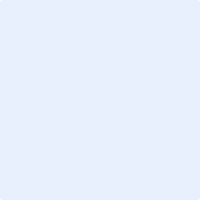 